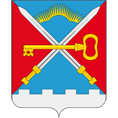 П О С Т А Н О В Л Е Н И ЕАДМИНИСТРАЦИЯ СЕЛЬСКОГО ПОСЕЛЕНИЯ АЛАКУРТТИ КАНДАЛАКШСКОГО РАЙОНАот 31.10.2018г.	                 		                                                                      	№141     О передачи и закреплении муниципального недвижимого имущества на праве оперативного управления МКУ «МЦ Алакуртти»	В соответствии с Гражданским кодексом РФ, Федеральным Законом № 131-ФЗ от 06.10.2003 «Об общих принципах организации местного самоуправления в РФ», «Положения о порядке владения, пользования и распоряжения муниципальной собственностью сельского поселения Алакуртти Кандалакшского района», утвержденного решением Совета депутатов сельского поселения Алакуртти Кандалакшского района №338 от 28.03.2017г., п о с т а н о в л я ю:Изъять из казны и передать МКУ «МЦ Алакуртти» муниципальное недвижимое имущество согласно Приложения №1 к постановлению.Закрепить на праве оперативного управления за МКУ «МЦ Алакуртти» муниципальное недвижимое имущество согласно Приложения №1 к постановлению.Толстиковой О.В. отразить в бухгалтерском учете передачу имущества, указанное в Приложении №1 настоящего Постановления. МКУ «МЦ Алакуртти» принять к учету и отразить в балансе передаваемое имущество.Обязанность по регистрации права оперативного управления на имущество, указанное в Приложении №1 настоящего Постановления, за МКУ «МЦ Алакуртти» в Управлении Федеральной службы государственной регистрации, кадастра и картографии по Мурманской области оставляю за собой.Постановление администрации сельского поселения Алакуртти №34/3 от 16.04.2018г. считать утратившим силу.Контроль за исполнением настоящего постановления оставляю за собой.ВРИО главы администрации сельского поселения Алакуртти                                                                         Ю.В. ЖидзикПриложение №1 к постановлению администрации сельского поселения Алакуртти от 31.10.2018г. №141                                                                                                                                                                                                     Перечень имущества для передачи на праве оперативного управления муниципальному казенному учреждению «Многофункциональный центр Алакуртти»№ п/пНаименованиеКадастровый номерПлощадьКадастровая стоимость1Мет.сооружение спортзала с.  Алакуртти в/г №2151:19:0000000:21346216483332Гараж, с.Алакуртти ул. Набережная в районе д.3751:18:0040125:938099005